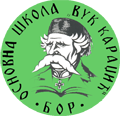 Основна школа „Вук Караџић“ Борвеб-адреса: https://osvukbor.wordpress.com/mail: osvukkaradzicbor@gmail.comЛИЧНИ ПЛАН СТРУЧНОГ УСАВРШАВАЊАза школску ____________ПОДАЦИ О ЗАПОСЛЕНОМ СА САМОВРЕДНОВАЊЕМ И ПЛАНОМ ЗА ПОВЕЋАЊЕ КОМПЕТЕНЦИЈАПОДАЦИ О ЗАПОСЛЕНОМ СА САМОВРЕДНОВАЊЕМ И ПЛАНОМ ЗА ПОВЕЋАЊЕ КОМПЕТЕНЦИЈАИме и презимеЗвањеПоследњизавршени ниво образовањаПосао у школиЗнања и вештине потребне заобављање посла - компетенције које поседујемЗнања и вештине које желим даразвијем, унапредим унаредној години - компетенцијеПЛАНИРАНИ  ОБЛИЦИ СТРУЧНОГ  УСАВРШАВАЊА  ВАН  УСТАНОВЕПЛАНИРАНИ  ОБЛИЦИ СТРУЧНОГ  УСАВРШАВАЊА  ВАН  УСТАНОВЕПЛАНИРАНИ  ОБЛИЦИ СТРУЧНОГ  УСАВРШАВАЊА  ВАН  УСТАНОВЕПЛАНИРАНИ  ОБЛИЦИ СТРУЧНОГ  УСАВРШАВАЊА  ВАН  УСТАНОВЕОблик стручног усавршавањаНазивПланирано време остваривањаброј сатиОдобрени програми стручног усавршавања (обука)ПЛАНИРАНИ ОБЛИЦИ СТРУЧНОГ УСАВРШАВАЊА У УСТАНОВИПЛАНИРАНИ ОБЛИЦИ СТРУЧНОГ УСАВРШАВАЊА У УСТАНОВИПЛАНИРАНИ ОБЛИЦИ СТРУЧНОГ УСАВРШАВАЊА У УСТАНОВИПЛАНИРАНИ ОБЛИЦИ СТРУЧНОГ УСАВРШАВАЊА У УСТАНОВИПЛАНИРАНИ ОБЛИЦИ СТРУЧНОГ УСАВРШАВАЊА У УСТАНОВИПЛАНИРАНИ ОБЛИЦИ СТРУЧНОГ УСАВРШАВАЊА У УСТАНОВИОблик стручног усавршавањаНазив / темаНиво:стр. већа, активи, тимови, пед. колегиј, од. веће, н. веће, с. родитеља, ш.одбор, уч. парлам, о. зајед…Планирано време остваривања (месец)бр.сатиНачин учествовања (извођење, слушалац, присуство, аутор, координатор,учествовање, члан, вођа)Извођењеугледног/огледног часа/активности (са дискусијом и анализом)Извођењеугледног/огледног часа/активности (са дискусијом и анализом)Извођењеугледног/огледног часа/активности (са дискусијом и анализом)Излагање са стручнихусавршавања саобавезном дискусијом и анализомПриказ књиге,приручника, стручног чланка, часописа идидактичког материјала из области образовања и васпитањаПриказ блога, сајта,поста, аплета,друштвених мрежа и осталихмултимедијалних садржајаПубликовање стручнихрадова, ауторства и коауторства књиге, приручника, наставнихсредстава...Остваривањеистраживања коједоприноси унапређењу иафирмацији образовно васпитног процесаСтручне посете иструдијска путовањадефинисана Развојним планом школеОстваривање пројеката образовно-васпитног карактера у школиТакмичења и смотреМаркетинг школеРад у радним телима,програмима, удружењимаПЛАНИРАНИ  ОБЛИЦИ СТРУЧНОГ  УСАВРШАВАЊА  ВАН  УСТАНОВЕПЛАНИРАНИ  ОБЛИЦИ СТРУЧНОГ  УСАВРШАВАЊА  ВАН  УСТАНОВЕПЛАНИРАНИ  ОБЛИЦИ СТРУЧНОГ  УСАВРШАВАЊА  ВАН  УСТАНОВЕПЛАНИРАНИ  ОБЛИЦИ СТРУЧНОГ  УСАВРШАВАЊА  ВАН  УСТАНОВЕОблик стручног усавршавањаНазивПланирано време остваривањаброј сатиОдобрени програми стручног усавршавања (обука)